ACOMPANHAMENTO DE APRENDIZAGEMAVALIAÇÃOESCOLA: 	NOME: 	ANO E TURMA: _____________ NÚMERO: _______ DATA: 	PROFESSOR(A): 	Geografia – 7º ano – 3º bimestreQuestão 1Marque um X na alternativa correta sobre o crescimento econômico do Recôncavo Baiano nas últimas décadas.( A )	O Recôncavo Baiano recebeu grandes investimentos do governo brasileiro nos últimos anos, destinados a acelerar a produção de cana-de-açúcar e tabaco.( B )	O investimento no setor agropecuário mostrou-se diversificado e dinamizou a economia do Recôncavo, possibilitando a exportação de frutas e legumes.( C )	A implantação do polo petroquímico de Camaçari, na década de 1970, acelerou a economia da Região Metropolitana de Salvador atraindo indústrias de outros setores e incrementando o comércio e os serviços.( D )	A produção industrial voltada aos bens de consumo imediato, como roupas e calçados, destinados ao abastecimento do comércio nordestino, foi o principal acelerador da economia do Recôncavo Baiano.Questão 2O Agreste nordestino apresenta trechos de vegetação de Mata Atlântica e de Caatinga. Explique de que forma as condições naturais do relevo e do clima influenciam nessa diversidade de paisagens do Agreste. ______________________________________________________________________________________________________________________________________________________________________________________________________________________________________________________________________________________________________________________________________________________________________________________________________________________________________________Questão 3Explique por que o Rio São Francisco é considerado uma via de integração do território nacional.____________________________________________________________________________________________________________________________________________________________________________________________________________________________________________________________________________________________________________________________________________________________________________________________________________________________________________________________________________________________________________________________________________________________________________________________________________________________________________________________________________________________________________________________________________________________________________________________________________________________________________________________________________________________Questão 4Marque um X na alternativa incorreta sobre a vegetação, o relevo e a hidrografia do Meio-Norte.( A )	A sub-região nordestina Meio-Norte é considerada uma zona de transição entre o Agreste e a Floresta Amazônica.( B )	Na porção oeste do Meio-Norte há trechos de Floresta Amazônica; no sul, observa-se o Cerrado; 
no leste, a Caatinga; e, no centro-norte, a Mata dos Cocais.( C )	As terras da sub-região nordestina Meio-Norte são predominantemente baixas, entre 0 e 200 metros de altitude.( D )	O rio que se destaca na sub-região Meio-Norte é o Parnaíba, com 1.414 quilômetros de extensão.Questão 5Explique como a conclusão da Ferrovia Norte-Sul pode favorecer a economia e a ocupação da sub-região nordestina Meio-Norte.__________________________________________________________________________________________________________________________________________________________________________________________________________________________________________________________________________________________________________________________________________________________________________________________________________________________________________________________________________________________________________________________________________________________________________________________________________________________Questão 6No Brasil, muitas comunidades remanescentes de quilombos lutam para que as terras que historicamente habitam sejam reconhecidas como territórios quilombolas, como ocorre em Alcântara, no estado do Maranhão. Com base em seus conhecimentos sobre o tema, cite os argumentos defendidos pelas comunidades quilombolas em sua luta pelo direito à terra.____________________________________________________________________________________________________________________________________________________________________________________________________________________________________________________________________________________________________________________________________________________________________________________________________________________________________________________________________________________________________________________________________________________________________________________________________________________________________________________________________________________________________________________________________________________________________________________________________________________________________________________________________________________________Questão 7Observe o mapa abaixo e cite os objetivos dos bandeirantes ao se deslocarem pelo interior do território durante os séculos XVII e XVIII. Em seguida, explique como esse processo contribuiu para o povoamento da área correspondente à atual Grande Região Sudeste do Brasil.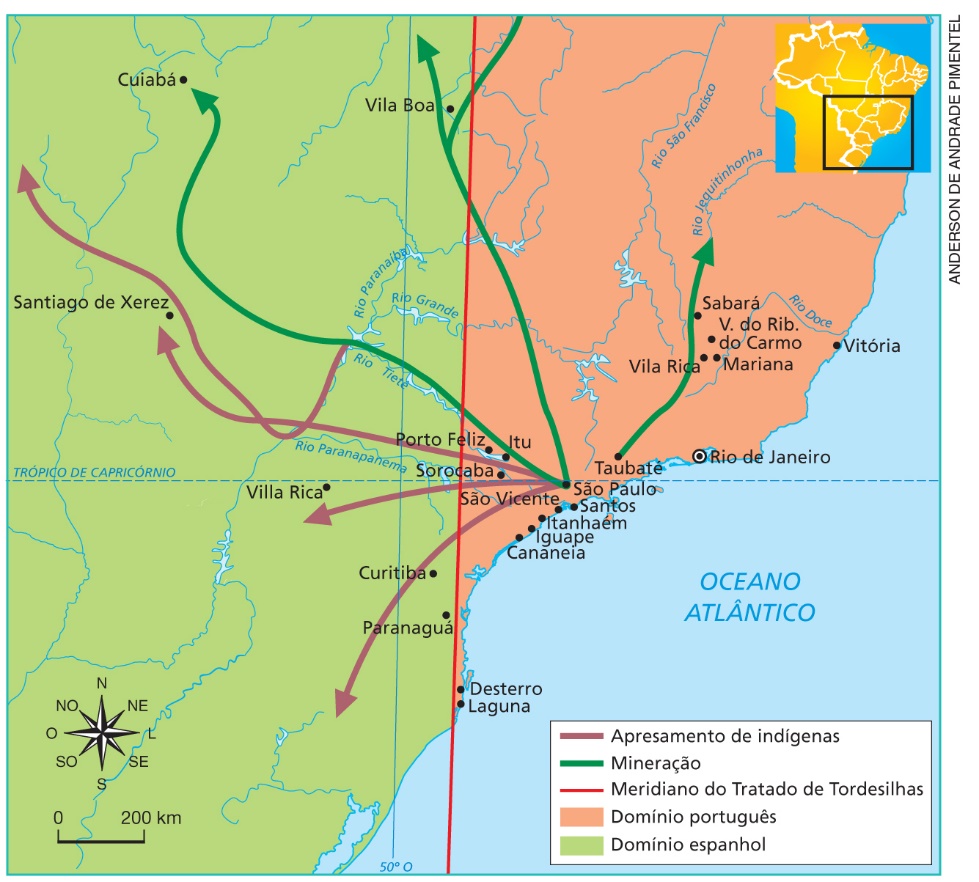 Fonte: Atlas histórico escolar. 8. ed. Rio de Janeiro: FAE, 1991. p. 24._______________________________________________________________________________________________________________________________________________________________________________________________________________________________________________________________________________________________________________________________________________________________________________________________________________________________________________________________________________________________________________________________________________________________________________________________________________________________________________________________________________________________________________Questão 8Marque um X na alternativa incorreta sobre a produção cafeeira no Sudeste.( A )	A partir da primeira metade do século XX, a cafeicultura desenvolveu-se amplamente por todo o interior de São Paulo, e também em Minas Gerais e no Paraná.( B )	A Mata Tropical e o Cerrado foram preservados pelos produtores de café, que conseguiram ampliar a produção sem causar danos à natureza.( C )	As ferrovias atenderam ao escoamento da produção cafeeira e, posteriormente, propiciaram o transporte de matérias-primas para as indústrias na Região Sudeste.( D )	Diversos povos imigrantes, sobretudo italianos, vieram para o Brasil a partir de 1870 para trabalhar nas lavouras de café.Questão 9Observe o gráfico a seguir e explique a importância da produção de petróleo para a economia da Grande Região Sudeste.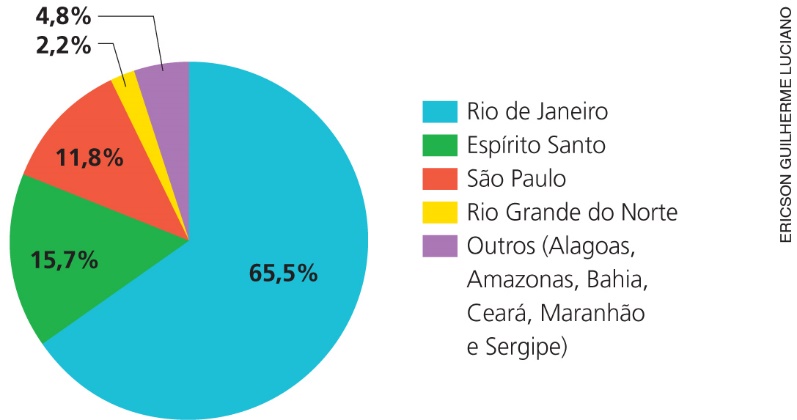 Fonte: elaborado com base em BRASIL. Ministério de Minas e 
Energia. Boletim de Exploração e Produção de Petróleo e Gás 
Natural, n. 38, jun. 2015. p. 5.____________________________________________________________________________________________________________________________________________________________________________________________________________________________________________________________________________________________________________________________________________________________________________________________________________________________________________________________________________________________________________________________________Questão 10É comum a Grande Região Sudeste ser apresentada como a mais desenvolvida e moderna, a mais populosa, rica e urbanizada, com as maiores metrópoles e elevados indicadores sociais. Essa visão, porém, desconsidera indicadores negativos também presentes na região. Com base em seus conhecimentos sobre 
a região, comente os problemas sociais existentes no Sudeste.______________________________________________________________________________________________________________________________________________________________________________________________________________________________________________________________________________________________________________________________________________________________________________________________________________________________________________________________________________________________________________________________________________________________________________________________________________________________________________________________________________________________________________________________________________________________________________________________________________________________________________________________________________________________________________________________________________________________________________________________________________________________________________________________________________________________________________________________________________________________________________________________________________________________________________________________________________________________________________________________________________________________________________________________________________________________________________________________________________________________________________________________________________________________________________________________________________________________________________________________________________________________________________________________________________________________________________________________________________________________________________________________________________Bandeiras dos séculos XVII e XVIIIBrasil: produção de petróleo por estado (em %) – 2016